Кресло VincentПАСПОРТ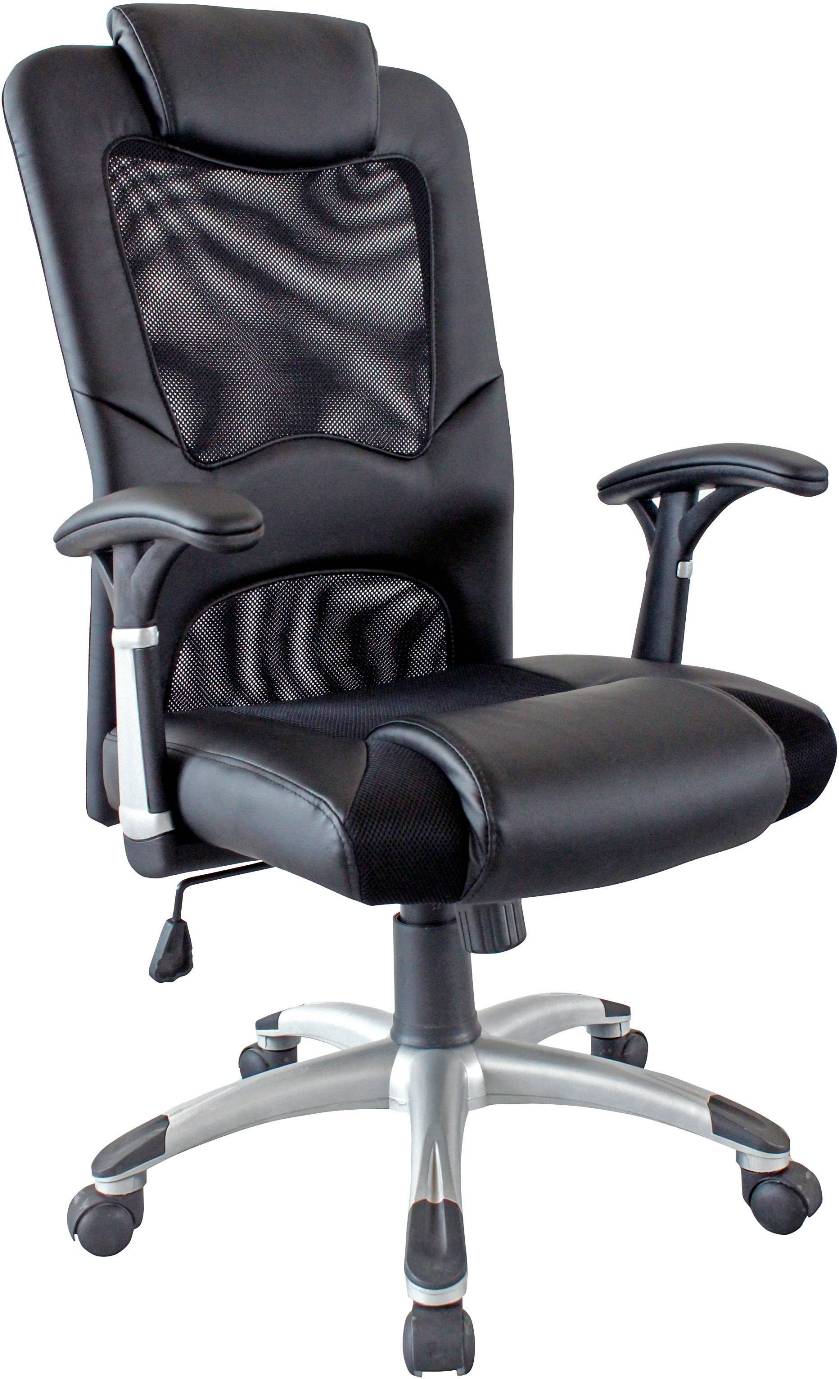 ООО “Офис-Снаб”Комплект поставки.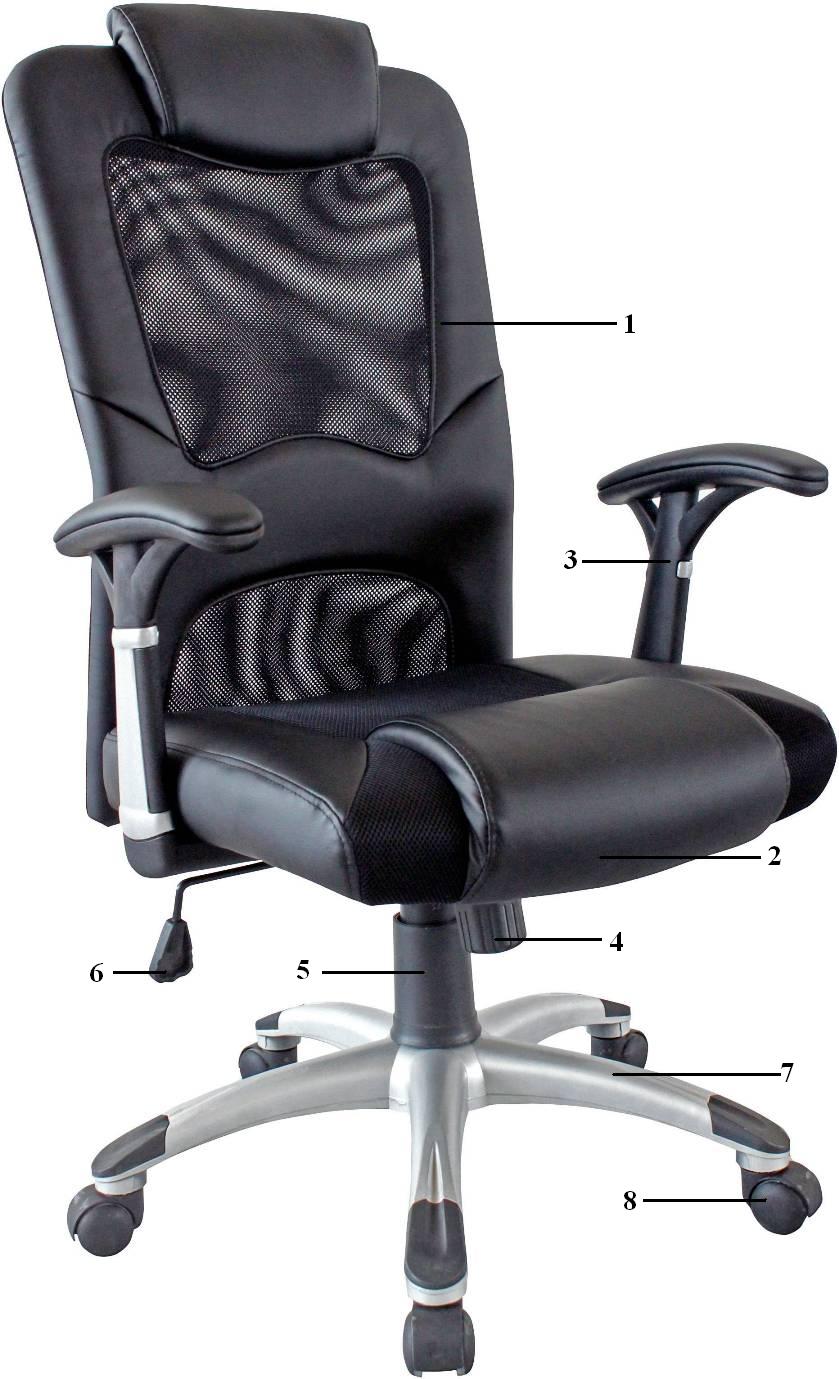 1 – Спинка2 – Сиденье3 – Подлокотники4 – Механизм TOP-GUN5 – Газлифт6 – Крестовина7 – Ручка механизма подъёма8 – Ручка механизма качания9 – Ролики А также: 12 болтов, шайбы, шестигранный ключ, заглушкиИзготовитель ООО “Офис-Снаб”, РоссияМосква: 8 (495) 541 10 01 Санкт-Петербург: 8 (812) 385 03 93gkresla@gmail.comНазначение.Кресло Vincent (далее – кресло) предназначено для комфортной работы за компьютерным или письменным столом на работе или дома.Устройство и принцип работы.Кресло обтянуто эко кожей Oregon 3-й категории и сетчатым материалом. Используемые цветовые варианты: чёрный (сетка), синий (сетка).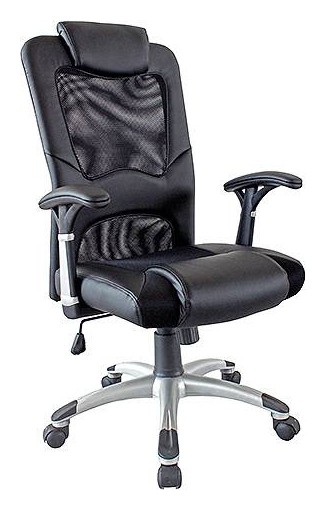 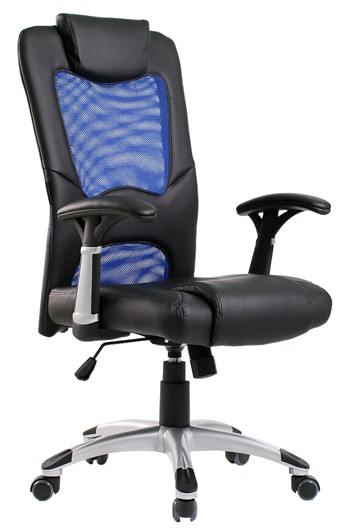 Кресло обладает механизмом качания, который управляет наклоном кресла и позволяет зафиксировать спинку и сиденье в рабочем положении - TOP-GUN.Газлифт обеспечивает амортизацию и плавную регулировку кресла по высоте.Крестовина и подлокотники сделаны из прочного стеклопластика, выдерживающие большие накрузки.Ручка механизма подъёма отвечает за регулировку кресла по высоте.Ручка механизма подъёма в выдвинутом состоянии регулирует наклон качания кресла и отвечает за фиксацию изделия в рабочем положении.Ролики прорезиненные.Сборка.Информация по сборке изделия указана в инструкции по сборке, прилагаемой к данному креслу. ВНИМАНИЕ! Если изделие хранилось при температуре до +5 градусов, перед сборкой необходимо дать креслу нагреться около 2 часов в помещении при комнатной температуре.Технические характеристики.Артикул: 2627H (black)Страна производства: КитайОбщие.Крестовина.                                                                                                                тест BIFMAПодлокотники.                                                                                                          тест BIFMAСпинка.Сиденье.Механизмы.Обивка. Мягкий наполнитель.Ролики.Параметры упаковки:Размер упаковки  (Ш хВ хГ) ……. 35х75х65 смОбъём упаковки …………………. 0,17 м3Вес брутто ………………………... 17 кгВысота ………………….…. 110-120 смГлубина сиденья …………... 54 смВысота сиденья …………… 48-58 смВысота спинки ……….……. 80 смШирина сиденья …………... 53 смmax допустимая нагрузка …. 150 кгЦельнолитая пластиковаяМатериал – полиамид стеклонаполненныйПятилучеваяДиаметр …… 70 см max статическая нагрузка …. 150 кг Цельнолитые пластиковыеМатериал – полиамид стеклонаполненныйОснащены мягкими элементамиМатериал – эко кожа и пенополиуретанВысота ……. 80 смОснова – фанера (толщина 1,2 см)Ширина …... 50-55 смОбивка - Эко кожа / Сетчатый материалТолщина ….. 10 смНаполнитель – пенополиуретанШирина …….. 54 смОбивка – Сетчатый материалГлубина …….. 56 смОснова – фанера (толщина 1,2 см)Толщина …..... 10 см Наполнитель – пенополиуретанTOP-GUNФункция качания; Фиксация кресла в рабочем положенииГаз-лифт4-й категории стабильности(200000 циклов динамической нагрузки 250 кг)Эко кожа Oregon 3-й категорииСостав: полиэстер 70%; полиуретан 25%; хлопок  5%.Сетчатый материалПенополиуретанПлотность: 24кг/м.кубНейлонДиаметр штока ……… 11 мм